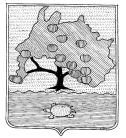 КОМИТЕТ ПО УПРАВЛЕНИЮ МУНИЦИПАЛЬНЫМ ИМУЩЕСТВОМ МУНИЦИПАЛЬНОГО ОБРАЗОВАНИЯ «ПРИВОЛЖСКИЙ РАЙОН» АСТРАХАНСКОЙ ОБЛАСТИРАСПОРЯЖЕНИЕот « 17 » 05. 2022 г. № 1062р.с. Началово Об установлении публичного сервитутав отношении земельного участка,расположенного по адресу:Астраханская область, Приволжский районНа основании ходатайства публичного акционерного общества «Россети Юг», в соответствии со ст. 39.43 Земельного кодекса Российской Федерации, Постановлением Правительства Астраханской области № 232 от 26.05.2020 «О внесении изменений в постановление Правительства Астраханской области от 26.11.2010 № 474-П», ст.ст. 63,64 Устава муниципального образования «Приволжский район» Астраханской области, подпунктом 3.1.5 пункта 3 Положения о комитете по управлению муниципальным имуществом муниципального образования «Приволжский район» Астраханской области:1. Установить публичный сервитут на части земельных участков, расположенных по адресу: Астраханская область, Приволжский район с кадастровыми номерами: – 30:09:140202:511, Приволжский р-н; – 30:09:140201:552, Приволжский район; – 30:09:000000:1393, Приволжский р-н; – 30:09:000000:367, р-н Приволжский, муниципальное образование «Яксатовский сельсовет»; – 30:09:000000:29 (30:09:000000:156), р-н Приволжский; – 30:09:150101:9, р-н Приволжский, с. Яксатово, ул. Курортная, 2; – 30:09:150101:80, р-н Приволжский, с Яксатово, ул Курортная, 21; – 30:09:150101:79, р-н Приволжский, с. Яксатово, ул. Курортная, 10; – 30:09:150101:58, Приволжский район, Яксатовская рекреационная зона, в 100 м южнее южной черты поселения с. Яксатово по левому берегу р. Кизань; – 30:09:150101:48, р-н Приволжский, с/т "Строитель" СМУ-65, садовый участок № 2; – 30:09:150101:321, р-н Приволжский, с Яксатово, ул Курортная, 2 "а"; – 30:09:150101:320, р-н Приволжский, с. Яксатово, ул. Курортная, 6 "а"; – 30:09:150101:32, р-н Приволжский, с/т "Строитель" СМУ-65, садовый участок № 6; – 30:09:150101:294, р-н Приволжский, с. Яксатово, ул. Строительная, 1; – 30:09:150101:293, р-н Приволжский, с. Яксатово, ул. Строительная, 1 а; – 30:09:150101:29, р-н Приволжский, с/т "Строитель" СМУ-65, садовый участок № 4; – 30:09:150101:282, р-н Приволжский, Яксатовская рекреационная зона, в 1,2 км. южнее с. Яксатово, по левому берегу р. Кизань; – 30:09:150101:28, р-н Приволжский, с/т "Строитель" СМУ-65, садовый участок № 3; – 30:09:150101:14, р-н Приволжский, с. Яксатово, ул. Строительная, 9; – 30:09:150101:13, р-н Приволжский, с Яксатово, ул Курортная, 6; – 30:09:150101:11, р-н Приволжский, с Яксатово, ул Курортная, 9; – 30:09:140202:61, р-н Приволжский, с/т "Юность" при администрации Яксатовского сельсовета, садовый участок № 40; – 30:09:140202:49, р-н Приволжский, с/т "Юность" при администрации Яксатовского сельсовета, садовый участок № 27; – 30:09:140202:48, р-н Приволжский, с/т "Юность" при администрации Яксатовского сельсовета, садовый участок № 26; – 30:09:140202:36, р-н Приволжский, с/т "Юность" при администрации Яксатовского сельсовета, садовый участок №21; – 30:09:000000:98 (30:09:140202:303), р-н Приволжский, в границах территории муниципального образования "Яксатовский сельсовет", правый берег р. Царев; – 30:09:140202:277, р-н Приволжский, с/т "Юность" при администрации Яксатовского сельсовета, садовый участок № 23; – 30:09:140202:276, р-н Приволжский, с/т "Юность" при администрации Яксатовского сельсовета, садовый участок № 25; – 30:09:140202:271, р-н Приволжский, с/т "Юность" при администрации Яксатовского сельсовета, садовый участок № 38; – 30:09:140202:270, р-н Приволжский, с/т "Юность" при администрации Яксатовского сельсовета, садовый участок № 57; – 30:09:140202:267, р-н Приволжский, с/т "Юность" при администрации Яксатовского сельсовета, садовый участок № 39; – 30:09:140202:266, р-н Приволжский, с/т "Юность" при администрации Яксатовского сельсовета, садовый участок № 41; – 30:09:140202:257, р-н Приволжский, с/т "Юность" при администрации Яксатовского сельсовета, садовый участок № 22-а; – 30:09:140202:255, р-н Приволжский, с/т "Юность" при администрации Яксатовского сельсовета, садовый участок № 64; – 30:09:140202:253, р-н Приволжский, с/т "Юность" при администрации Яксатовского сельсовета, садовый участок № 22; – 30:09:140202:252, р-н Приволжский,с/т "Юность" при администрации Яксатовского сельсовета, садовый участок № 58-а; – 30:09:140202:25, р-н Приволжский, с/т "Юность" при администрации Яксатовского сельсовета, дача № 61; – 30:09:140202:248, р-н Приволжский, с/т "Юность" при администрации Яксатовского сельсовета, садовый участок № 56; – 30:09:140202:246, р-н Приволжский, с/т "Юность" при администрации Яксатовского сельсовета, садовый участок № 28; – 30:09:140202:244, р-н Приволжский, с/т "Юность" при администрации Яксатовского сельсовета, садовый участок № 28-а; – 30:09:140202:242, р-н Приволжский, с/т "Юность" при администрации Яксатовского сельсовета, садовый участок №63; – 30:09:140202:230, р-н Приволжский, с/т "Юность" при администрации Яксатовского сельсовета, садовый участок №62; – 30:09:140202:228, р-н Приволжский, с/т "Юность", при администрации Яксатовского сельсовета, садовый участок №87; – 30:09:140202:123, р-н Приволжский, с/т "Юность" при администрации Яксатовского сельсовета, садовый участок №58; – 30:09:140202:120, р-н Приволжский, с/т "Юность" при администрации Яксатовского сельсовета, садовый участок № 24; – 30:09:140201:417, р-н Приволжский, с Яксатово, в 250 м восточнее мкр. Юность; – 30:09:140201:210, р-н Приволжский, с Яксатово, Камызякское шоссе, №7, относится к строению № 3; – 30:09:140201:209, р-н Приволжский, с Яксатово, ул Камызякское шоссе 7, относится к строению № 135; – 30:09:140201:208, р-н Приволжский, с. Яксатово, ул. Камызякское шоссе, 7 относится к строению № 6; – 30:09:140201:188, р-н Приволжский, с/т "Кирпичник" Яксатовского кирпичного завода, участок № 28; – 30:09:140201:185, р-н Приволжский, с. Яксатово, ул. Камызякское шоссе, 7, относится к строению 83; – 30:09:140201:181, р-н Приволжский, с Яксатово, ул Камызякское шоссе, №7, относится к строению №82; – 30:09:000000:82 (30:09:140201:176), р-н Приволжский, в границах территории муниципального образования "Яксатовский сельсовет"; – 30:09:000000:98 (30:09:140201:174), р-н Приволжский, в границах территории муниципального образования "Яксатовский сельсовет", правый берег р. Царев; – 30:09:140104:312, Приволжский р-н, с Яксатово, мкр Юность, 6 "Е"; – 30:09:140104:251, р-н Приволжский, с Яксатово, мкр Юность, 9; – 30:09:140104:247, р-н Приволжский, с. Яксатово, мкр. Юность, 8; – 30:09:140104:2, р-н Приволжский, с. Яксатово, мкр. "Юность", 11; – 30:09:000000:80 (30:09:140104:188), Приволжский район, в границах территории муниципального образования "Яксатовский сельсовет"; – 30:09:000000:218, р-н Приволжский, ПБС Яксатово ул. Камызякское шоссе, 3а Приволжского района - ПБС ул. Любича, 11а п. Табола Камызякского района, Астраханской области (участок по Приволжскому району); – 30:09:000000:871, р-н Приволжский, Яксатовский сельсовет., а также в отношении земельных участков сведения о прохождении границ которых не содержаться в едином государственном реестре недвижимости, но фактически расположены в границах устанавливаемого публичного сервитута, объекта электросетевого хозяйства ВЛ-10 кВ ВЛ-2 РП-ЯКЗ ф.33 ПС Фунтово.2. Публичный сервитут устанавливается по ходатайству публичного акционерного общества «Россети Юг» (ОГРН 1076164009096, ИНН 6164266561, юридический адрес: 344002, Российская Федерация, Ростовская область, г. Ростов-на-Дону, ул. Большая Садовая, д. 49) в целях размещения объектов электросетевого хозяйства, их неотъемлемых технологических частей на территории Приволжского района Астраханской области. 3. Утвердить границы публичного сервитута, согласно приложению.4. Срок публичного сервитута – 49 (сорок девять) лет.5. Использование земельных участков и (или) расположенных на них объектов недвижимости будет затруднено только при предотвращении или устранении аварийных ситуаций.6. Капитальный ремонт объектов электросетевого хозяйства производится с предварительным уведомлением собственников (землепользователей, землевладельцев, арендаторов) земельных участков 1 раз в 12 лет (продолжительность не превышает три месяца для земельных участков, предназначенных для жилищного строительства, ведения личного подсобного хозяйства, садоводства, огородничества; не превышает один год-в отношении иных земельных участков)7. Обладатель публичного сервитута обязан привести земельный участок в состояние, пригодное для использования в соответствии с видом разрешенного использования, в сроки, предусмотренные пунктом 8 статьи 39.50 Земельного Кодекса Российской Федерации.8. В течении пяти рабочих дней со дня принятия распоряжения:8.1. Разместить распоряжение об установлении публичного сервитута на официальном сайте комитета по управлению муниципальным имуществом муниципального образования «Приволжский район» Астраханской области в информационно-телекоммуникационной сети «Интернет»;8.2. Обеспечить опубликование указанного решения (за исключением приложений к нему) в порядке, установленном для официального опубликования (обнародования) муниципальных правовых актов уставом поселения, городского округа (муниципального района в случае, если земельные участки и (или) земли, в отношении которых установлен публичный сервитут, расположены на межселенной территории) по месту нахождения земельных участков, в отношении которых принято указанное решение.8.3. Направить копию распоряжения правообладателям земельных участков в отношении которых принято решение об установлении публичного сервитута.8.4. Направить копию распоряжения об установлении публичного сервитута в орган регистрации прав.8.5. Направить обладателю публичного сервитута копию решения об установлении публичного сервитута, сведения о лицах, являющихся правообладателями земельных участков, сведения о лицах, подавших заявления об их учете.И.о. председателя комитета                                                                             А.И. Алимуллаева